Aufgabe 1Notiere die Ziele und die zeitlichen Vorgaben bei den Römer-Ausgrabungen in Frick.Aufgabe 1Notiere die Ziele und die zeitlichen Vorgaben bei den Römer-Ausgrabungen in Frick.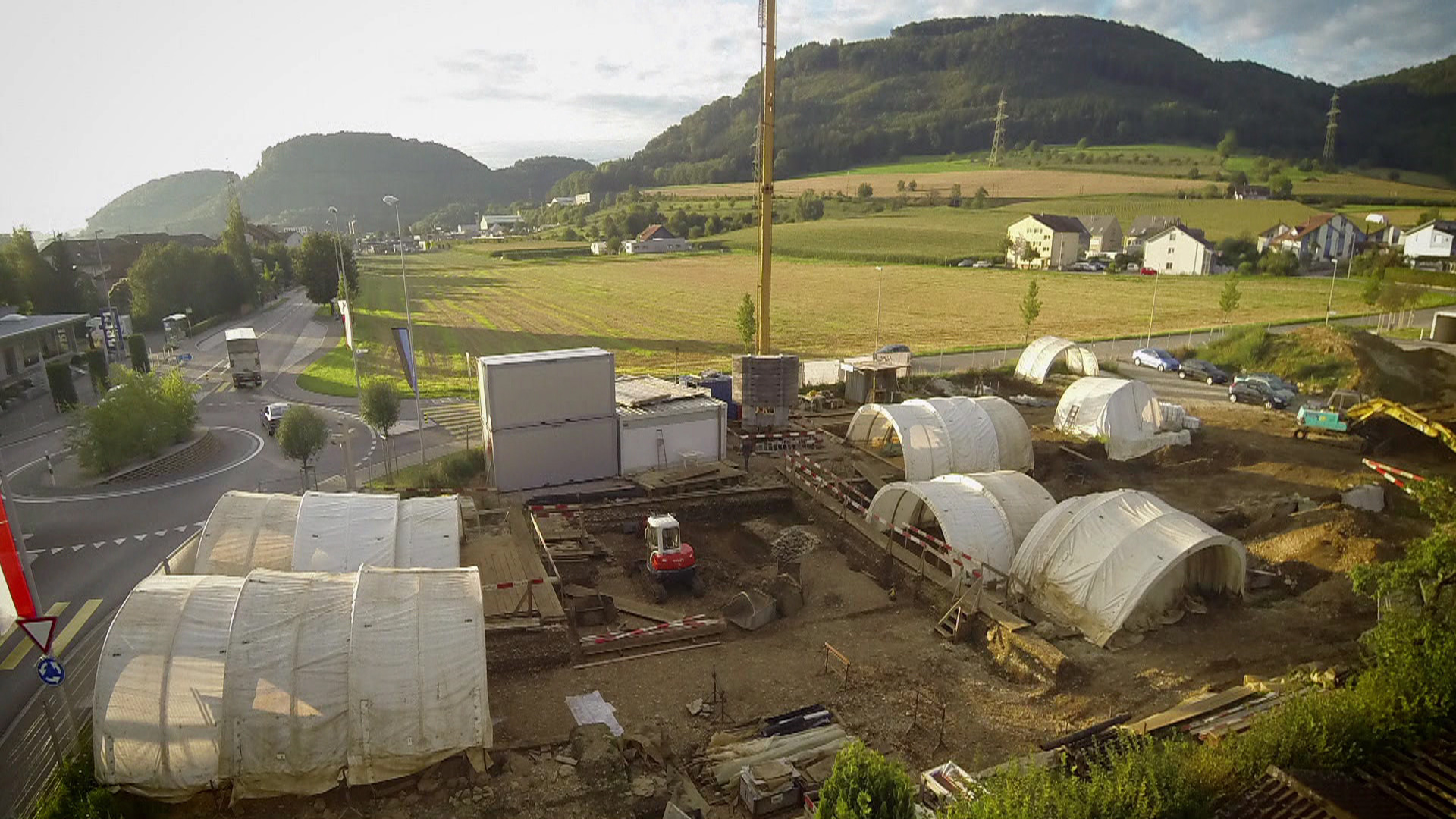 ________________________________________________________________________________________________________________________________________________________________________________________________________________________________________________________________________________________________________________________________________________________________________________________________Aufgabe 2Im Film wird Archäologie als Knochenarbeit bezeichnet. Notiere zwei mögliche Bedeutungen von Knochenarbeit!Aufgabe 2Im Film wird Archäologie als Knochenarbeit bezeichnet. Notiere zwei mögliche Bedeutungen von Knochenarbeit!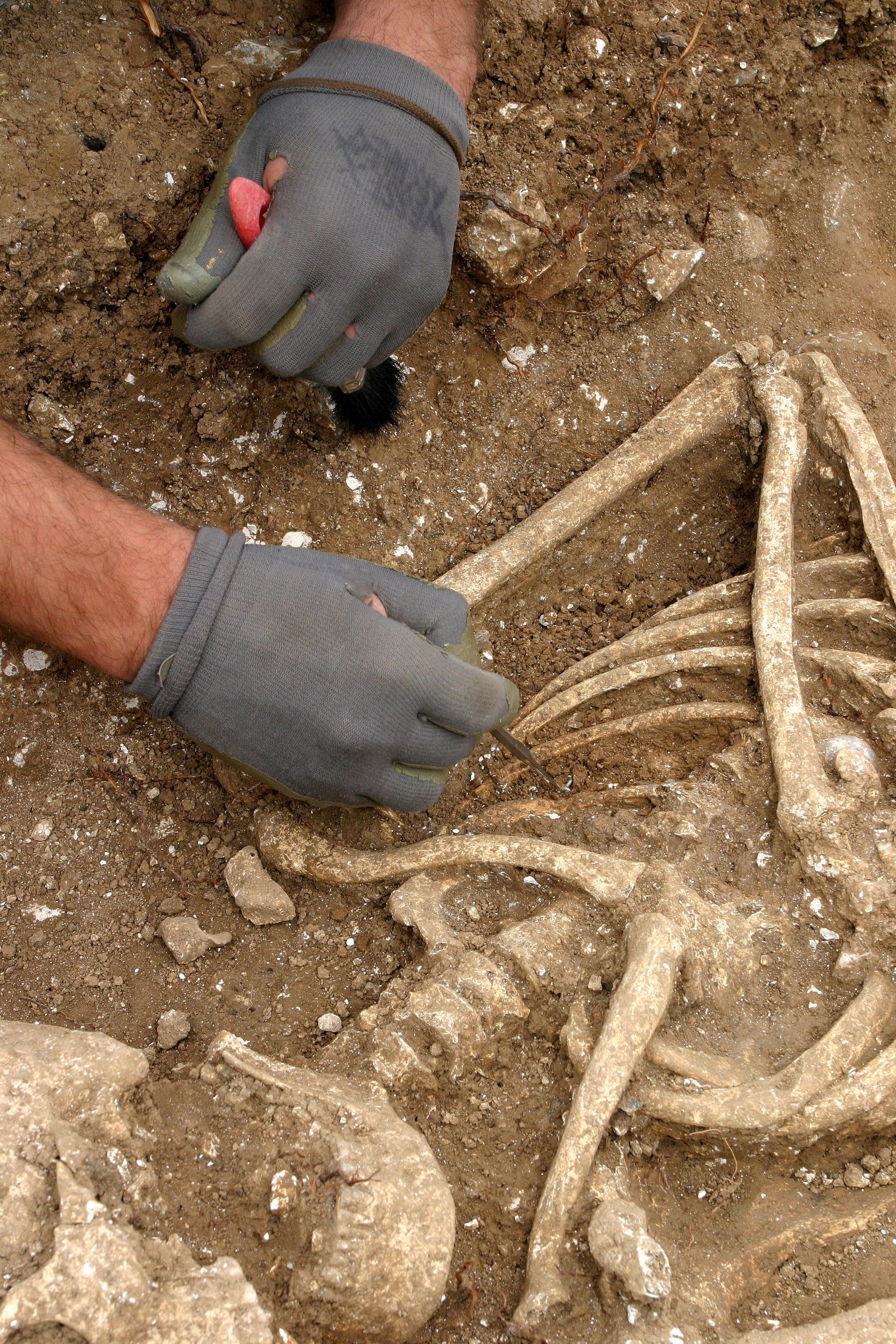 Bild: Wessex Archaeology / Creative Commons________________________________________________________________________________________________________________________________________________________________________________________________________________________________________________

________________________________________________________________________________________________________________________________________________________________________________________________________________________________________________Aufgabe 3Beschreibe die Arbeit der Archäologen in 10 verbalen Wortketten. Die Bilder dienen als Gedankenstützen. Aufgabe 3Beschreibe die Arbeit der Archäologen in 10 verbalen Wortketten. Die Bilder dienen als Gedankenstützen. 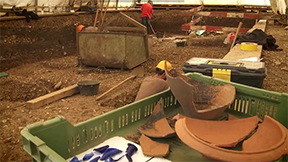 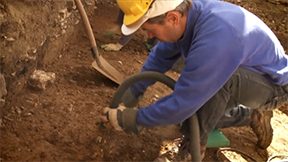 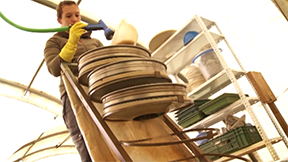 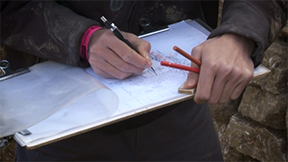 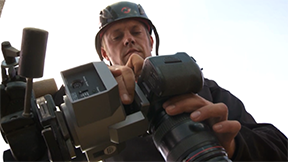 ________________________________________________________________________________________________________________________________________________________________________________________________________________________________________________________________________________________________________________________________________________________________________________________________________________________________________________________________________________________________________________________________________________________________________________________________________________________________________________________________________________________________________________________________________________________________________________________________________________________________________________________________________________________________________________________________________________________________________________________________________________________________________________________________________________________________________________________________________________________________________________________Aufgabe 4Um Hinweise auf mögliche Funde zu erhalten, lassen sich die Archäologen einiges einfallen. Beschreibe, was sie mit den beiden folgenden Techniken erreichen wollen.Metalldetektor_________________________________________________________________________________________________________________________________________________________________________________________________________________________________Fotos aus grosser Höhe_________________________________________________________________________________________________________________________________________________________________________________________________________________________________Aufgabe 6Mache dich kundig, wie man Archäologe (Archäologischer Grabungstechniker) wird. Das entsprechende BIZ Berufsinfo-Blatt kannst du hier downloaden.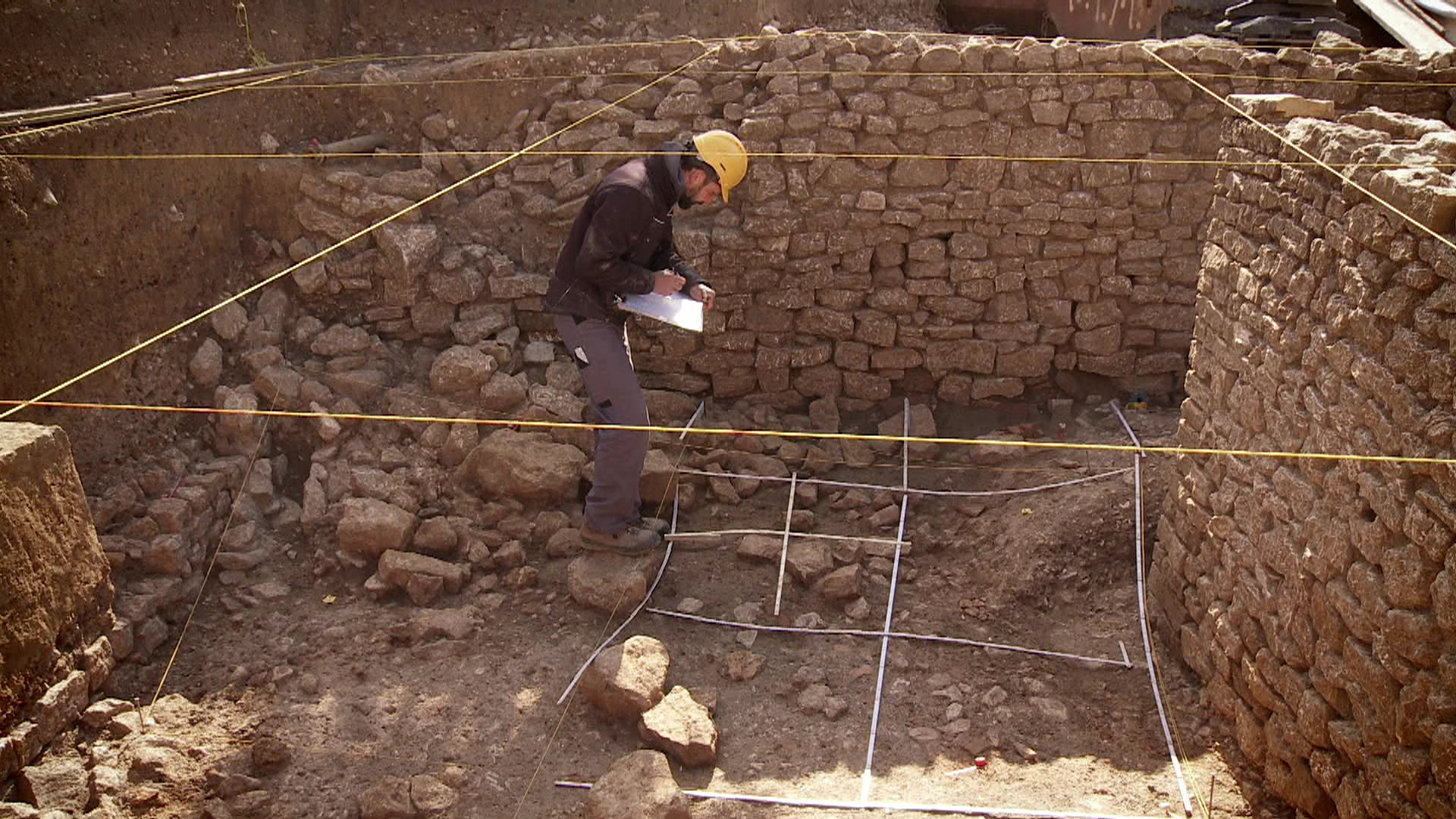 